Class 1Introduction both personal and to the classSyllabus reviewMethods to communicate with instructor.  Office Hours – I am always available by phone, text, and email otherwise.Textbook - Technology In Action, Complete 13TH ed 2017, by Alan Evans, Kendal Martin, and Mary Anne Poatsy ISBN: 0-13-447450-3Course Description, Objectives, and ContentGradingAttendance – attendance will be recorded both in class and using video tracking software for the online students, more on this later.Course RequirementsAssignments – one assignment a week and are usually application based. You have a full week to complete. All assignments are posted online.Exams – There are a few exams during this class and like the assignments will require you to apply the information that you have learned up to that point. They will all be open book because of this. You will have a week for normal exams and two weeks for the final.Project – There is a project that requires you to select a piece of software to accomplish the goals of an organization.Other bits and piecesBlackboard demonstration and explorationLecture captureAll classes will be recorded and placed online within hours of class.When video is ready for viewing an email will be sent out.Videos will require the inputting of your email address before viewing. This will allow tracking of your views of the video and will be used for attendance purposes.Screen casts will be done for any demonstrations that are made during class and posted in a similar fashion.What is the point of this class?This class has been built to provide an exposure to most of the topics that will be covered in this degree. This class will establish the foundation on such topics such as networking, business software, mobile devices, security, and databases.  Why you should be excited.Technology has its own language and part of being digital literate is knowing the terms and being able to identify various components. You can break these terms out at parties and impress your friends or at the least start being able to talk the talk.Knowing the language is good but the next step would be to develop an understanding of how these technologies and components actually work. This class will begin to explain how computers work not from the technician side but instead from a perspective of managing these devices and integrating them into a business.Being digitally literate is necessary in the modern workforce with the growing adoption of technology. It is almost impossible to think of a modern business that does not use technology in some way or another. Knowing these fundamentals will allow you to enter the workplace in more seamless manner.We generally use the Internet on a daily basis but most of us have learned by trial and error and have not developed tricks to search and use the tools efficiently. This is important especially in a business setting where time equals money.Businesses are collecting and storing data on items such as customers and sales transactions. This data can be overwhelming and that is where databases come into play which allow you to manage and make something meaningful and useful within the organization. Assignment ReviewClass 2Chapter 1 Using Technology to Change the World Outline Technology and global issues Political uses Crisis-Mapping Tool Health CareEnvironmentDigital Divide Other global problems Technology and our society a. Impacts how we thinki. Cognitive surplus ii. Motivation1. Autonomy 2. Mastery 3. Purpose Impacts how we connect Connecting through music Connecting through business 1. Crowdfunding Impacts how we consume Marketing 1. QR codes2. Crowdsourcingii. Access Versus Ownership Collaborative Consumption3. Technology at homea. Reasons to be digitally literate Avoiding Hackers and viruses Protecting your privacy Understanding the real risks Using the web wisely Avoiding online annoyances Being able to maintain, upgrade, and troubleshoot your computer 4. Technology and your career Information Technology Retail Data Mining Digital ArtEducation and learning Law Enforcement Computer Forensics MedicineAugmented Reality SciencePsychology Affective ComputingClass 3Assignment 1 ReviewChapter 1 ContinuedEducation and learning Law Enforcement Computer Forensics MedicineAugmented Reality SciencePsychology Affective ComputingChapter 2 Functions of a computerInputProcessOutputStorageData vs. Information Binary a. Binary Digit or Bit b. Byte c. Conversions 3. Metric vs storage - a. Kilobyte b. Megabyte c. Gigabyte d. Terabyte e. Petabyte f. Exabyte g. Zettabyte 4. Hardware 5. Software a. Application b. System Softwarec. Operating System 6. Types of Computers a. Tablet/Convertible b. Laptop/Notebook c. Netbook d. Ultrabook e. Desktop f. Mainframe g. Super Computer h. Embedded Computer i. Smartphones 7. Input Devices a. Keyboard i. Layouts 1. QWERTY 2. Dvorak ii. Style 1. Mechanical 2. Electrical 3. Touch Screen 4. Laser 5. Blue Tooth iii. Keyboard Short cuts b. Mice and Pointing devices i. Optical Mice ii. Specialty Mice iii. Touch Mice c. Image Input i. Scanners ii. Webcams d. Sound Input i. Microphones 8. Dig Deeper - How Touch Screen Works a. Resistive b. Capacitive c. Surface Acoustic Wave 9. Ethics in IT 10. Output Devices a. Monitor i. Types 1. CRT 2. LCD 3. LED 4. OLED 5. Projectors ii. Factors 1. Aspect Ratio 2. Screen Resolution 3. Contrast Ratio 4. Viewing Angle 5. Brightness 6. Response Time b. Printers i. Types 1. Impact a. Dot Matrix 2. Non-Impact a. Inkjet b. Laser 3. Other Printers a. All in one b. Plotter c. Thermal Printer 4. Considerations a. Speed  b. Resolution c. Color Output d. Cost of Consumables c. SpeakersClass 44. Hardware 5. Software a. Application b. System Softwarec. Operating System 6. Types of Computers a. Tablet/Convertible b. Laptop/Notebook c. Netbook d. Ultrabook e. Desktop f. Mainframe g. Super Computer h. Embedded Computer i. Smartphones 7. Input Devices a. Keyboard i. Layouts 1. QWERTY 2. Dvorak ii. Style 1. Mechanical 2. Electrical 3. Touch Screen 4. Laser 5. Blue Tooth iii. Keyboard Shortcuts b. Mice and Pointing devices i. Optical Mice ii. Specialty Mice iii. Touch Mice c. Image Input i. Scanners ii. Webcams d. Sound Input i. Microphones 8. Dig Deeper - How Touch Screen Works a. Resistive b. Capacitive c. Surface Acoustic Wave 9. Ethics in IT 10. Output Devices a. Monitor i. Types 1. CRT 2. LCD 3. LED 4. OLED 5. Projectors ii. Factors 1. Aspect Ratio 2. Screen Resolution 3. Contrast Ratio 4. Viewing Angle 5. Brightness 6. Response Time b. Printers i. Types 1. Impact a. Dot Matrix 2. Non-Impact a. Inkjet b. Laser 3. Other Printers a. All in one b. Plotter c. Thermal Printer 4. Considerations a. Speed  b. Resolution c. Color Output d. Cost of Consumables c. SpeakersClass 5Output Devices a. Monitor i. Types 1. CRT 2. LCD 3. LED 4. OLED 5. Projectors ii. Factors 1. Aspect Ratio 2. Screen Resolution 3. Contrast Ratio 4. Viewing Angle 5. Brightness 6. Response Time iii. 4k - 8kb. Printers i. Types 1. Impact a. Dot Matrix 2. Non-Impact a. Inkjet b. Laser 3. Other Printers a. All in one b. Plotter c. Thermal Printer d. Solid Ink4. Considerations a. Speed  b. Resolution c. Color Output d. Cost of Consumables c. SpeakersMonitor SpeakersMIT App Inventor 2ProcessingMotherboardMemoryRAMROMProcessingCPUSpeedMulticoresStorageHard DrivesMagnetic Solid StateCloud StorageEthics in IT - Ethical ComputingPortable StorageThumb DrivesPortable Hard DrivesOptical StorageCDDVDBlu-rayConnecting DevicesGreen ITData PortsUSBThunderboltFirewireHDMIEthernetVGADVIPower Controls and ErgonomicsPower ControlsErgonomicsInnovations in PrintingCloud Printing3d PrintingClass 6Assignment 2 ReviewGrapheneThe SingularityExam ReviewChapter 2 ContinuedStorageHard DrivesMagnetic Solid StateCloud StorageEthics in IT - Ethical ComputingPortable StorageThumb DrivesPortable Hard DrivesOptical StorageCDDVDBlu-rayConnecting DevicesGreen ITData PortsUSBThunderboltFirewireHDMIEthernetVGADVI Power Controls and ErgonomicsPower ControlsErgonomicsInnovations in PrintingCloud Printing3d PrintingClass 7Origin of the InternetThe Cold WarDepartment of DefenseARPAPacket SwitchingARPANETTCP/IPWWWBerners LeeMosaicMarc AndreessenHow the Internet worksClientServerIP AddressingWeb 2.0Social NetworkingPersonalBusinessDos and Don’t'sWikisBlogsPodcasts/WebcastsRSSEmailPrivacyEtiquetteEmail systemsWebmailEmail clientsInstant MessagingSharePoint/LyncSlackE-commerceTypes ofBusiness to consumer B2C Business to business B2BConsumer to consumer C2CSocial CommerceSafeguards MultimediaGraphicsAudio FilesVideo FilesStreaming MediaPluginsHTML5Class 8EmailPrivacyEtiquetteEmail systemsWebmailEmail clientsInstant MessagingSharePoint/LyncSlackE-commerceTypes ofBusiness to consumer B2C Business to business B2BConsumer to consumer C2CSocial CommerceSafeguards MultimediaGraphicsAudio FilesVideo FilesStreaming MediaPluginsHTML5Web BrowsersEdgeFirefoxGoogle ChromeSafariParts of the URLProtocolsHTTPFTPBitTorrentSearch PrivacyDuckDuckgoSemantic WebSearching effectivelySearch EnginesMetasearch EnginesHow do search engines work?SpiderIndexerSearch Engine SoftwareAlgorithmRefining searchesEvaluating websites contentsAuthorityBiasRelevanceAudienceLinksPlagiarism and CopyrightCyberbullyingPrivacyClass 9Assignment 3 Evaluating websites contentsAuthorityBiasRelevanceAudienceLinksPlagiarism and CopyrightCyberbullyingPrivacyHistory of ComputersAltair – first personal computerApple I and IICompetitorsCommodore PETTRS 80First Portable Computer – the OsborneIBM – the creation of the PCOperating SystemsCLIApple DOSCP/MMS-DOSGUIXerox AltoSoftware ApplicationsBASICOffice ApplicationsVISICALCLotus 123MS OfficeThe InternetEarly computers and counting machines1642 Pascalene – the first mechanical calculator1842 Jacquard Loom – a loom that used punch cards to produce complex weaves and designs1834 Babbage Engines – Analytical engine became the ground work for the modern computerContained the following conceptsThe store – like RAMThe mill – like a CPUInputOutputAda Lovelace – wrote about Babbage’s works.1890 Hollerith Tabulating Machine – an application of the jacquard loom into a counting machine. This machine became popular and resulted in the development of IBM.1936 Z1 – Developed a control unit and separate memory1939 ABC – First computer to use binary and volatile memory.1944 Harvard Mark 1 – developed for the Navy for gunnery calculations1936 Turing Machine – not a real device but a concept that lead to the development of RAM.1944 ENIAC – again developed to be used in weapon systems is widely considered to be the first digital computer. 1951 UNIVAC – First widely used digital computer and used magnetic tapes instead of punch cards. This is usually considered the first generation of computers.A year later the transistor was created and this changed everything and led to the second generation of computers.1958 – Jack Kilby created the integrated circuit which is a small chip full of thousands of transistors and this allowed for the smaller devices and kick started the third generation of computers.1971 – Intel created the microprocessor which consists of millions of transistors. These CPUs started the 4th generation of computers.Class 10Exam 1 ReviewGUIXerox AltoSoftware ApplicationsBASICOffice ApplicationsVISICALCLotus 123MS OfficeThe InternetEarly computers and counting machines1642 Pascalene – the first mechanical calculator1842 Jacquard Loom – a loom that used punch cards to produce complex weaves and designs1834 Babbage Engines – Analytical engine became the ground work for the modern computerContained the following conceptsThe store – like RAMThe mill – like a CPUInputOutputAda Lovelace – wrote about Babbage’s works.1890 Hollerith Tabulating Machine – an application of the jacquard loom into a counting machine. This machine became popular and resulted in the development of IBM.1936 Z1 – Developed a control unit and separate memory1939 ABC – First computer to use binary and volatile memory.1944 Harvard Mark 1 – developed for the Navy for gunnery calculations1936 Turing Machine – not a real device but a concept that lead to the development of RAM.1944 ENIAC – again developed to be used in weapon systems is widely considered to be the first digital computer. 1951 UNIVAC – First widely used digital computer and used magnetic tapes instead of punch cards. This is usually considered the first generation of computers.A year later the transistor was created and this changed everything and led to the second generation of computers.1958 – Jack Kilby created the integrated circuit which is a small chip full of thousands of transistors and this allowed for the smaller devices and kick started the third generation of computers.1971 – Intel created the microprocessor which consists of millions of transistors. These CPUs started the 4th generation of computers.Chapter 4Software – Set of instructions that tells the computer what to do.Program – an instruction set allows for users to interact with and use the computer2 Main types of SoftwareApplicationSystem2 Types of Installable SoftwareProprietary/CommercialOpen SourceTrends Mobile PaymentsTypes of ApplicationsLocalMobileWeb Based - SaaSProductivity SoftwareSoftware SuitesWord ProcessingSpreadsheetsPresentation SoftwareDatabase SoftwareNote taking softwarePersonal information Manager softwarePersonal Financial SoftwareSmall Business SoftwareAccountingDesktop PublishingCreating WebsitesLarge and Specialized BusinessProject ManagementCustomer Relationship ManagementEnterprise Resource PlanningE-CommerceMarketing and SalesVertical Market SoftwareCADMultimedia and Entertainment SoftwareImage EditingVideo EditingCloud ComputingDigital AudioGaming SoftwareEducational and Reference softwareDrawing/ART SoftwareManaging your SoftwareClass 11Chapter 4Assignment 4How cool is thisSoftware – Set of instructions that tells the computer what to do.Program – an instruction set allows for users to interact with and use the computer2 Main types of SoftwareApplicationSystem2 Types of Installable SoftwareProprietary/CommercialOpen SourceTrends Mobile PaymentsTypes of ApplicationsLocalMobileWeb Based - SaaSProductivity SoftwareSoftware SuitesMicrosoft OfficeOpen OfficeLibre OfficeApple IworkWord ProcessingSpreadsheetsPresentation SoftwareDatabase SoftwareNote taking softwareOnenoteEvernotePersonal information Manager softwarePersonal Financial SoftwareSmall Business SoftwareAccountingDesktop PublishingCreating WebsitesContent Management SystemsLarge and Specialized BusinessProject ManagementMicrosoft ProjectCustomer Relationship ManagementEnterprise Resource PlanningE-CommerceMarketing and SalesVertical Market SoftwareCADMultimedia and Entertainment SoftwareImage EditingPhotoshopGimpVideo EditingCloud ComputingAWSAzureLinux VPSDigital AudioAudacityGaming SoftwareSwiftEducational and Reference softwareDrawing/ART SoftwareManaging your SoftwareGetting SoftwareApp storesFreewareBetasSoftware LicensingEulaBorrowing SoftwareUpgradingBloatwareRecoveryClass 12Assignment 3 ReviewDatabase SoftwareSQLOracleMySQLMicrosoftNote taking softwareOnenoteEvernotePersonal information Manager softwarePersonal Financial SoftwareSmall Business SoftwareAccountingDesktop PublishingCreating WebsitesContent Management SystemsLarge and Specialized BusinessProject ManagementMicrosoft ProjectCustomer Relationship ManagementEnterprise Resource PlanningE-CommerceMarketing and SalesVertical Market SoftwareCADMultimedia and Entertainment SoftwareImage EditingPhotoshopGimpVideo EditingCloud ComputingAWSAzureLinux VPSDigital AudioAudacityGaming SoftwareSwiftEducational and Reference softwareDrawing/ART SoftwareManaging your Softwarea.		Getting SoftwareApp storesFreewareBetasSoftware LicensingEulaBorrowing SoftwareUpgradingBloatwareRecoveryClass 13Operating SystemsManages hardwarePath for applications to reach CPUTasksUser InterfaceCLIGUIUtility ProgramsReal-Time/Embedded OSMicrosoftLynxQNXNetwork Operating systemsUNIXMobile DevicesPhonesTabletsPersonal ComputersWindowsOSXLinuxUpgrading your OSDual bootingThe CloudVirtual Operating SystemsWhat the Operating System DoesUser InterfaceProcessor managementInterruptPreemptive multitaskingManaging of storageHardware and device managementClass 14LinuxUpgrading your OSDual bootingThe CloudVirtual Operating SystemsWhat the Operating System DoesUser InterfaceProcessor managementInterruptPreemptive multitaskingManaging of storageHardware and device managementThe boot processBIOSPOSTLoading the OSRunning configuration programsBoot ErrorsOperating Systems InterfaceWindowsOSXLinuxFile ManagementUtility ProgramsFile CompressionDisk CleanupError CheckingTask/Resource MonitorDisk DefragmenterShadow CopiesAccessibility Class 15Processor managementInterruptPreemptive multitaskingManaging of storageHardware and device managementThe boot processBIOSPOSTLoading the OSRunning configuration programsBoot ErrorsOperating Systems InterfaceWindowsOSXLinuxFile ManagementUtility ProgramsFile CompressionDisk CleanupError CheckingTask/Resource MonitorDisk DefragmenterShadow CopiesAccessibility Class 16What are ethicsEthical SystemsRelativismDivine Command TheoryUtilitarianismVirtue EthicsDeontology (Duty Based)Unethical vs Amoral BehaviorPersonal EthicsDefine your personal ethics exercisePersonal Ethics and WorkEthics in computingSocial JusticeIntellectual PropertyPrivacyProperty RightsElectronic Communication AccessComputer AbuseClass 17The Ideal Computer	Moore’s Law	Additional Capacity		Memory Increase at about 60% each year		Hard Drives increase at about 50% each yearWhat Kind of user are you?Types of DevicesChoices Desktop vs. Laptop Time consideration When is it time to upgrade When should you purchase a new computer Evaluating CPU How the CPU Functions Control Unit Arithmetic Logic Unit Machine Cycle Fetch Decode Execute Store What makes a CPU Different from another Clock Speed CoresCache MemoryCache Level 1 - Built in - closest fastest but smaller Level 2 - Built in - farther away so slower but larger storage Level 3 - Built in - farthest but largest Benchmarks Is my CPU sufficient Resource Monitor/Task Manager CPU Cooling Sidebar Evaluating Memory ROM RAM Evaluating Storage Drives Hard Solid State Optical RAID Evaluating Video Evaluating Audio Class 18Assignment 6 What makes a CPU Different from another Clock Speed Cores Cache Memory Cache Level 1 - Built in - closest fastest but smaller Level 2 - Built in - farther away so slower but larger storage Level 3 - Built in - farthest but largest Benchmarks Is my CPU sufficient Resource Monitor/Task Manager CPU Cooling Sidebar Evaluating Memory What is RAM Why use RAM Different Types of RAM SuperFetch Adding RAM Evaluating Storage Drives Mechanical How data is stored Access/Seek Time + Latency Solid State Access Time Hybrid Drives Fusion Drives Optical How do they work Pits Nonpits/Lands BluRay Should you have an optical drive Dig Deeper how hard drives work How much storage do I need RAID Zero - Stripe One - Mirror Evaluating Other Subsystems Media Subsystems Video Cards What is a video card How much memory does it need How video cards work Chaining Video Cards SLI/CrossFire X 3D/Virtual Reality USB 3.1 ThunderBolt Sound Card What does a Sound Card do Surround Sound MIDI Evaluating System Reliablility Backing up Windows File History Apple Time Machine Checking Error codes Time to upgrade Recycling old computer Donating Class 19Evaluating Other Subsystems Media Subsystems Video Cards What is a video card How much memory does it need How video cards work Chaining Video Cards SLI/CrossFire X 3D/Virtual Reality USB 3.1 ThunderBolt Sound Card What does a Sound Card do Surround Sound MIDI Evaluating System Reliability Backing up Windows File History Apple Time Machine Checking Error codes Time to upgrade Recycling old computer Donating  Chapter 8 Digital Convergence Mobile devices Smart Phones Features Other phones Comparisons to computers Components Processors OS Memory Input/output Software How cell phones work Voip GPS Digital Defined Digital Media Publishing E Books Amazon Kindle Barnes and Noble Nook Apple Ibooks Self Publishing Amazon Barnes and Noble Others Crowdfunding Kickstarter Examples Andy Weir Others  Music Access to tools Garage Band and other cheap tools Mobile Tools Ipad Gorillaz The Fall Exposure Social Media Soundcloud Funding  Indiegogo  Examples  Photography Online Portfolios Exposure through social media Instagram Photo Sharing Selling photos online Examples Video Access to tools Cheap video devices Go Pro 360 Cameras RICOH Theta Drones Youtube Stars Streaming Twitch Youtube Live Class 20Threats to your digital assets Definition Who Perpetrates What kinds of crime are common Impersonation scams Nonauction/delivery Advance fee fraud Identity Theft Understanding Hackers Different Kinds White Hat Black Hat Gray Hat Blue Hat Script Kiddie Hacking Tools and Attack Types Packet analyzer Key Logger Trojan Horses/Rootkits Denial of service attacks How do they gain access Direct Through Internet Logical Ports Computer Viruses What is a virus How do you catch a computer virus How can you tell if you are infected Types of viruses Boot-Sector Logic/Time bombs Worms Script and Macro Viruses E-mail viruses Encryption viruses Additional Polymorphic Multipartite Stealth Online Annoyances and Social Engineering Malware Adware Spyware Spam Cookies Work Monitoring Social Engineering Pretexting Phishing/Pharming Spear Phishing Scareware Protecting your Digital Property Restricting Access Firewall Hardware or Software How do firewalls work Packet filtering Logical port blocking Network address translation Testing security  Antivirus Software Computer Mobile Devices Software updates Password management Biometric tools Anonymous web surfingClass 21How do they gain access Direct Through Internet Logical Ports Computer Viruses What is a virus How do you catch a computer virus How can you tell if you are infected Types of viruses Boot-Sector Logic/Time bombs Worms Script and Macro Viruses E-mail viruses Encryption viruses Additional Polymorphic Multipartite Stealth Antivirus Software Online Annoyances and Social Engineering Malware Adware Spyware Spam Cookies Work Monitoring Social Engineering Pretexting Phishing/Pharming Spear Phishing Scareware Malware Software Protecting your Digital Property Restricting Access Firewall Hardware or Software How do firewalls work Packet filtering Logical port blocking Network address translation Firewall Software Built Into OS Build your own By a hardware firewall Testing security Antivirus Software Computer Mobile Devices Software updates Password management Biometric tools Anonymous web surfing Multi factor Authentication Class 22Networks Nodes Benefits of a network Communication Sharing of resources Disadvantages to setting up networks Speed of data Bandwidth/Data transfer rate Throughput Network Architectures Personal Area Networks Local Area Networks Home Area Networks Metropolitan area networks Wide Area Networks Levels of administration Client/server Peer to peer Wearable Technology Standards IEEE Ethernet 802.3 Wireless 802.11 Transmission Media Twisted Pair UTP Categories STP Coaxial Cable HFC Fiber Optic Network Hardware Network Adapters Routers Hubs Switches Internet of Things Connecting to the Internet Types of Broadband Cable DSL Fiber Satellite Mobile Broadband Dialup Your Home Network Smart Homes Managing and securing Wireless Networks Course Wrap up Class 25Problems causedPacket analyzerKey LoggerTrojan Horses/RootkitsDenial of service attacksHow do they gain access?DirectThrough InternetRestricting AccessFirewallHardware or SoftwareHow do firewalls workPacket filteringLogical port blockingNetwork address translationTesting securityPassword managementAnonymous web surfingBiometric toolsClass 26Password managementAnonymous web surfingBiometric toolsManaging online AnnoyancesMalwareAdwareSpywareSpamCookiesKeeping your data safeProtecting your personal informationBacking up dataSocial engineeringWhat is it?How does it work?Phishing and PharmingScarewareProtecting physical computing assetsEnvironmental FactorsPower SurgesDeterring TheftAlarmsSoftware alerts and data wipesComputer Security Checklist This workforce product was funded by a grant awarded by the U.S. Department of Labor’s Employment and Training Administration. The product was created by the grantee and does not necessarily reflect the official position of the U.S. Department of Labor. The U.S. Department of Labor makes no guarantees, warranties, or assurances of any kind, express or implied, with respect to such information, including any information on linked sites and including, but not limited to, accuracy of the information or its completeness, timeliness, usefulness, adequacy, continued availability, or ownership. This work by Kennebec Valley Community College is licensed under a Creative Commons Attribution 4.0 International License.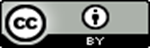 